Муниципальное казённое дошкольное образовательное учреждение «Детский сад № 11 г. Беслана» Правобережного района Республики Северная Осетия – АланияПримерный конспект итоговой непосредственно образовательной деятельности в старшей/подготовительной к школе группеТема: Викторина «Умники и умницы»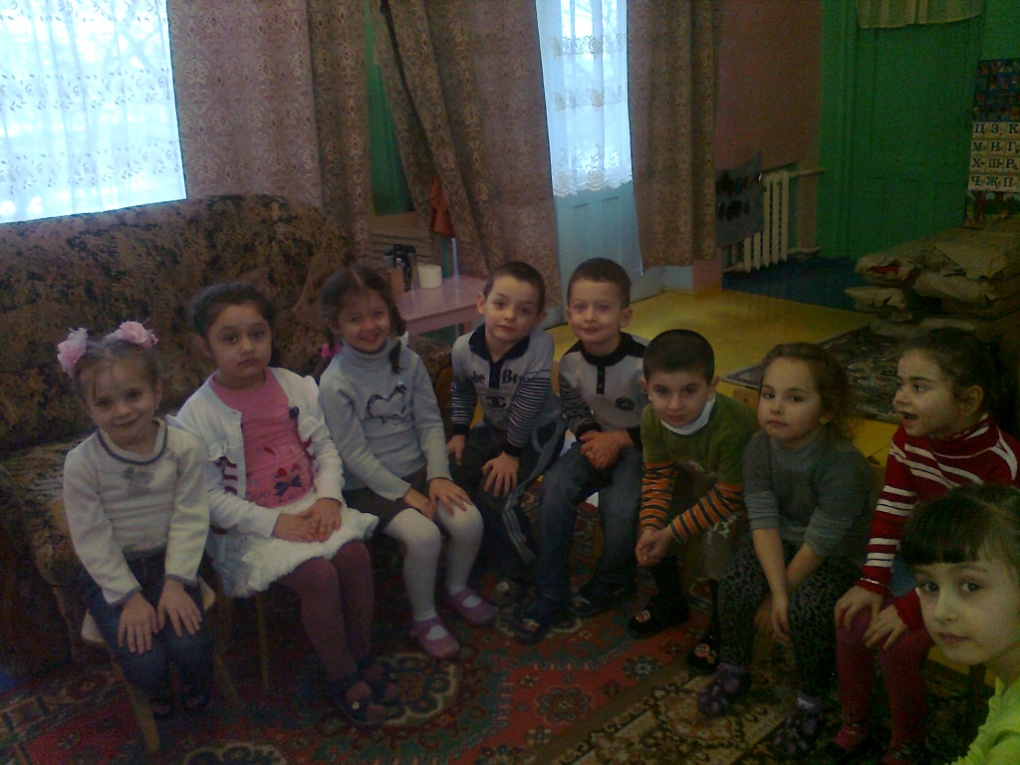 	Воспитатель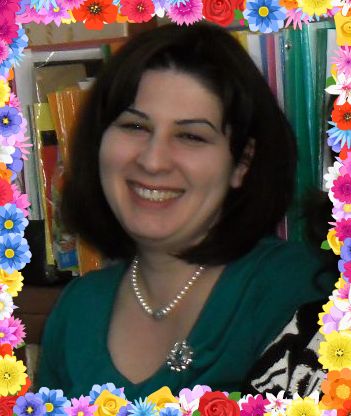  Ахсарова Зарина Казбековна2013-2014 уч. годЗадачи:-Поддерживать  интерес  к интеллектуальной  деятельности, желание играть в игры с математическим и речевым содержанием.- Развивать мышление, внимание, коммуникативные навыки.-Воспитывать у детей умение проявлять инициативу с целью получения новых знаний, настойчивость,  целеустремлённость, смекалку, взаимопомощь.                                ХОД ВИКТОРИНЫ.ВЕД: Здравствуйте. Мы рады  видеть вас сегодня на нашей викторине  «Умники и умницы».В игре принимают участие дети старшей группы.    (представление команд)Команда «Светлячки»Девиз												«Пусть свет  наш слаб и мы малы,Но мы дружны и тем сильны!!!Команда «Алые паруса».Девиз  Плыви  всегда плыви вездеИ путь найдёшь к своей мечте.1 тур «Дальше, дальше, дальше».								В этом туре необходимо каждой команде ответить  на 15 вопросов. На данный конкурс отводится ограниченное количество времени: по3 минуты для каждой команды.  За каждый правильный вопрос  команды получают по 1 очку.Вопросы для первой команды:1 .Сколько месяцев в году?(12)2. В каком месяце дети идут в школу? ( В сентябре)3.Колобок обросший иглами? (ёж)4.Юный волшебник, у которого есть сова? (Гарри Потер)5.Сказочный мальчик с деревянным носом?  (Буратино)6. Кто всю зиму спит? (Медведь)7.Какое  домашнее животное носило обувь?   (Кот в  сапогах)8. Зимой и летом одним  цветом? (Ёлка)9.Самый короткий месяц в году? (Февраль)10.В какое время года появляются подснежники?  (весной)11.Что значит прикусить язык? (замолчать)12.какой первый день недели?  (Понедельник)13.Имя  мальчика , которого унесли гуси – лебеди? (Иванушка)14.Пальто, платье, свитер это…( одежда)Вопросы для 2 команды:Из какой посуды нельзя поесть?  ( из пустой)Сколько дней в недели? (7) Курица в детстве? ( цыплёнок)Вредная старуха из русских народных сказках?  (Баба-Яга)Сказочная девочка с голубыми волосами? (Мальвина)Кто на сметане мешен, на окошке стужен? (Колобок)Герой русской народной сказки, который ездил на печи? (Емеля)Висит груша нельзя скушать? (лампа)Сказочный мальчик-луковка? (Чиполино)10.В какое время года птицы вьют гнезда? (весной) 11. Что значит «бить баклуши»? (бездельничать) 12.Первый месяц года? (январь)13.Имя девушки, братец которой превратился в козленочка? (Аленушка) 14.Как звали трех поросят? (Нuф-нuф, Наф-наф, Нуф-нуф)15.Сапоги, туфли, ботинки это ... (обувь)Пока счетная комиссия подсчитывает результаты 1 тура, мы вместе споем песню «Улыбка», которая сплотит нас и поднимет настроение.Слово для объявления результатов 1 тура предоставляется жюри.2 тур «Заморочки из прозрачной бочки»Каждый ребенок из команды по очереди достает из бочки заморочку. Ведущий читает вопрос, а ребенок, который тянул заморочку отвечает, если же он не может ответить ему помогает команда. Заморочки лежат в разноцветных конвертах. В синих конвертах заморочки легкие и за каждый правильный ответ на них 1 бал. А в красных конвертах заморочки трудные и при правильном ответе на заморочку из красного конверта команда получает 2 балла. Игроку предоставляется право решать из какой бочки тянуть заморочку.Заморочки из синих конвертов.С помощью этого предмета можно сшить замечательные вещи, а можно даже убить злого и страшного героя русских народных сказок. (игла)Каким необычным видом транспорта воспользовался Емеля, чтобы попасть во дворец к царю? Как называется эта сказка? (печь, «По щучьему велению»)На какое дерево садится ворона во время проливного дождя? (на мокрое)Отгадайте загадку:В Полотняной странеПо реке ПростынеПлывет пароходТо назад, то вперед. (утюг, С.Маршак)О ком идет речь в этих стихах?Работать умела красиво и ловко,В деле любом проявляла сноровку,Хлебы пекла и скатерти ткала,Шила рубашки, узор вышивала, белою лебедь в танце плыла, Кто мастерица эта была? (Василиса Прекрасная)Как называлась сказка? (Царевна Лягушка)Каким гребнем волосы не причешешь? (петушиным)Заморочки из красных конвертов.Рассказать стихотворение.Назови пропущенные числа.Реши примеры.Пока счетная комиссия подводит итоги 2 тура, объявляется конкурс загадок для болельщиков.1.Она весну встречает – сережки надевает.Накинута на спинку зеленая косынка.А платьице в полоску. Узнаешь ты ……(березку)2.Он долго дерево долбил и всех букашек истребил.Зря он времени не тратил, длинноклювый, пестрый …(дятел)3.Добродушен, деловит, весь иголками покрыт.Слышишь  топот шустрых ножек?Это наш приятель ….(ежик)4.Наш  огород в образцовом порядке.Как на параде построились грядки.Словно живая ограда вокругПики зеленые выставил … (лук)5.Я от грязи берегусь – Чистоплотный серый …(гусь)6.Кто же ходитВ каменной рубахе?В каменной рубахеХодит …(черепаха)7.Долгожданный дан звонокЭто кончился ….(урок)8.На ромашку у воротОпустился вертолет – Золотистые глаза. Кто же это?.... (стрекоза)9.То погаснет, то зажжетсяНочью в роще огонек.Угадай, как он зовется?Золотистый … (светлячок).10.Ходит длинный, пасть с клыками,Ноги кажутся столбами,Как гора огромен он.Ты узнал, кто это? …(слон)Счетная комиссия объявляет итоги 2 тура и общий счет.3 тур «Собери мозаику (овощи)»- Я предлагаю оживить геометрические фигуры – дорисовать их до изображения, какого – либо предмета. Команда «Светлячок» будет оживлять круг, а команда их соперников – квадрат.- Пока счетная комиссия подсчитывает результаты 3 тура, я объявляю музыкальную паузу.Счетная комиссия сообщает результаты 3-го тура.4 тур – Конкурс капитановПервое задание включает в себя логические задачи:На дереве сидят 4 птицы: 2 воробья, остальные вороны. Сколько ворон на дереве?5 лисят песок копают, 3 на солнце загорают, 2 купаются в золе. Сколько всех, скажите мне?У бабушки Даши внучка Маша, кот Пушок и собака Дружок. Сколько внуков у бабушки?На клене 5 веток. На каждой ветке по 2 яблока. Сколько яблок на клене?Сколько ушей у трех мышей?Сколько лап у двух медвежат?Второе задание – видео вопросы. Капитанам будет показано по 6 картинок, на которых изображены герои разных сказок. Ваша задача назвать эти сказки. Пока счетная комиссия подсчитывает результаты 4 тура, я объявляю музыкальную паузу.Слово для объявления результатов 4 тура предоставляется жюри.5 тур «Темная лошадка»Вед. В этом конкурсе вас ждет сюрприз вести его, будет сказочный персонаж.- Отгадайте, кто это:Бабусю знает целый свет,Ей от роду лишь триста лет.Там, на неведомых дорожках,Дом ее на курьих ножках. (Баба Яга)Баба Яга: Правильно угадали! Здравствуйте! Я к вам прилетела, все самое лучшее надела, и вопросы очень трудные приготовила.1.На чем летает Баба Яга? (на метле)2.Чем машут волшебники, произнося заклинание? (Волшебной палочкой)3.Какой  предмет дома лежит на полу, а в сказках – летает? (Ковер – самолет)      4.Если она ляжет на столе, еда появится сама. (Скатерть-самобранка)     5.Обувь, помогающая передвигаться очень быстро. (Сапоги-скороходы)     6.Она все может сделать невидимым. (Шапка-невидимка)     7.С ее помощью творил чудеса старик Хоттабыч. (Борода)     8.В ней жил Джинн, друг Алладина. (Волшебная лампа)        Игра с карточкамиА теперь поиграем в мою любимую игру «Кривое зеркало» я буду показывать движение, а вы выполните движение наоборот (например, вед. наклоняется вправо, а дети – влево, наклоняется вперед, а дети назад и т.д.)Какие волшебные средства были у данных сказочных героевУ Буратино (золотой ключик)У Кота (сапоги)У Кощея Бессмертного (яйцо с иглой)У Иванушки – дурачка (клубочек)У Золушки (хрустальные туфельки)У Снежной королевы (волшебное зеркало)Что нужно сделать, чтобы я вас не съела? (спеть)Музыкальная пауза (Танец я Баба Ягой)